Publicado en  el 08/02/2017 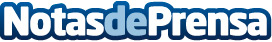 Tarragona: demarcació amb el descens més gran de víctimes mortalsSegons ha declarat la directora del Servei Català de Trànsit, ''Tarragona és la demarcació que registra el descens més gran tant de sinistres mortals, un 38% menys, com de víctimes mortals, un 28% meny''.Datos de contacto:Nota de prensa publicada en: https://www.notasdeprensa.es/tarragona-demarcacio-amb-el-descens-mes-gran Categorias: Cataluña http://www.notasdeprensa.es